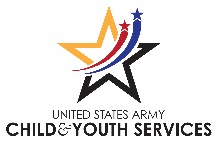 To our Youth Center Parents/Sponsors,Safety remains the number one priority of Fort Hamilton Youth Center, and we are doing everything possible to keep children, our staff, and community members protected from the COVID-19 virus.  Given the state of the virus in our community, the Youth Center plans to reopen for Back to School 2020 on September 21, 2020 with the following limitations for attendance in place:Back to School Re-Opening: Modified Operational Hours: 0630-1730Reduced Building CapacityUpon reopening, enhanced safety precautions for staff and members are as follows: Reduced Youth Center staff to child/youth ratios 1:10		           Curbside Drop Off & Pick UpPhysical Social Distancing Measures            (6 feet away from other individuals throughout the building)Increased cleaning, sanitizing, and disinfecting throughout facility hoursFace Masks will be required for all adults in the building Modified Meal Service We continue to monitor all updates from the Centers of Disease Control and Prevention (CDC) and our Army MEDCOM chain of command, & New York City Health Department for updated information.  We realize that Fort Hamilton Youth Center is the only place that some of the families in our community can turn during these challenging times. We are monitoring this diligently and will continue to operate with these limitations in place as long as we are able to provide a safe environment for our young people.  As always, we place the safety of our youth and staff at the highest level. If any of our community members have additional questions, please feel free to contact me, Roy Halvorsen- Youth Center Facility Director. We will continue to update you as we know more.Excelsior!							Roy Halvorsen						CYS Facility Director						Fort Hamilton Youth Center						USAG Fort Hamilton 						Roy.m.halvorsen.naf@mail.mil	718 -630-4123 